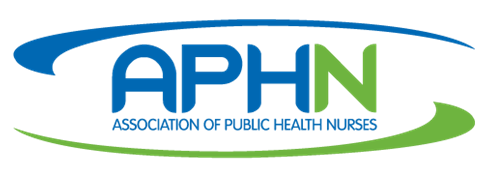 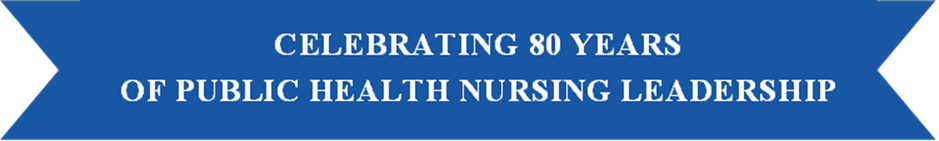 1935-2015May 3-6, 2015 Manchester, NH IntroductionThe Association of Public Health Nurses (APHN), formerly known as The Association of State & Territorial Directors of Nursing (ASTDN) was founded in 1935. For many years Elfrida Nord, alumni member from Alaska and past president of ASTDN, kept records of ASTDN events.     Ms. Nord’s work was continued by the History Committee and is contained in this document celebrating the 80th anniversary of the organization’s founding.The Story of the GavelInspired to be heard and to bring about numerous needed changes in public health nursing, our predecessors interrupted one another; frequently were boisterous; and oftentimes were lacking the appropriate cultural and social refinements of women of their times. To bring about peace and harmony at these meetings, a gavel would be needed.Typical of these pioneering, spirited women, they decided to bring about order from chaos by obtaining a block of wood and having it caved into a gavel. This gavel would be symbolic of these spirited women....it would be generic and from the heart. With this gavel, order would again prevail; order would once again be victorious.Mrs. Mildred Garrett Primer of Austin, Texas, in collaboration with Miss McIvers, decided that a block of wood from the forests of Minnesota would be used. Miss McIvers niece went out in the rugged woods at Miss McIvers’s home place in Minnesota and got the block of wood which ended up in the hands of Mrs. Primer.In Mrs. Mildred Garrett Primer’s enthusiasm, she went to her favorite craftsman who immediately turned her down because, in his opinion, the block of wood was too fragile to be carved into a gavel. In desperation, she let her “fingers do the walking” through the yellow pages and acquired the name of Ed Willenberg, cabinetmaker, the man credited with the sculpting of the now famous peace-bringing, law-abiding gavel.The gavel was presented to ASTDN in 1971 to be used by this national organization in Washington, D.C. and other cities. The procuring of the gavel can be credited to Mrs. Primer, Miss McIver and to the lively discussions during Edna Brant’s term as President of ASTDN.Pearl McIver’s career in the United States Public Health Service began in 1933, when she became its first nursing consultant and stretched over a period of 24 years until her retirement in 1957 as Chief of the Division of Public Health Nursing. Her leadership provided the impetus for the bond between ASTDN and the Division of Nursing, USDHHS. This partnership for health has been cherished and nurtured for many years.The Association of State & Territorial Directors of Nursing/The Association of Public Health Nurses1935-2015The BeginningThe U.S. Public Health Service (USPHS) had provided leadership in the development of public health initiatives for nearly 100 years before it turned its attention to public health nursing. In 1932, after much encouragement from the National Organization for Public Health Nursing and the Nursing Section of the American Public Health Association, a survey of public health nursing needs was commissioned. Hugh S. Cumming, M.D., Surgeon General requested the John Hancock Life Insurance Company loan Sophie Nelson to complete a survey and make recommendations for meeting the identified needs.  Miss Nelson made the following recommendations:Develop a staff of qualified public health nurses available to the states and to any division of the USPHS, for consultation services with regard to program plans which involve nursing; the administration of public health nursing services; and the in-service education of nursing personnel.Conduct surveys and studies of public health nursing, upon request of the states, and evaluate the finding.Assist universities and other national organizations in promoting and strengthening educational programs for public health nurse.Participate in field studies and research that are conducted by the USPHS.Soon thereafter, the USPHS requested a public health nurse to participate in field studies of administrative practices in local health departments. In 1933, Pearl McIver became the first nursing consultant for the USPHS to state health departments.Seventeen states had no public health nursing units at that time. Priority was given to establishing such a presence in each state. The Social Security Act of 1936 provided much of the funding for these positions. The USPHS established five regional nursing consultants to provide ongoing support to the states in the further development of public health nursing through official state agencies.Objectives of the public health nursing unit established in the USPHS, State Relations Division were:To encourage state and local authorities to improve the quality and extend the volume and scope of their public health nursing services through the attainment of best present day practice and standards.To encourage the development of nursing leadership for public health nursing within the respective states.To participate in a joint effort with other federal and national nursing groups in the promotion of a unified approach to existing public health nursing problems.To promote the establishment of sound educational facilities for the preparation of additional public health nurses to meet the increased demand for qualified personnel.  Activities involved in carrying out the objectives were:Provided consultation to state health officers in planning the organization and administration of public health nursing within state health departments.Collected and analyzed data concerning the number and qualifications of public health nurses employed in the U.S.Served as consultants to state nursing directors on plans for in-service and post-graduate study programs for public health nurses; at times participated in conducting institutes and workshops on current public health nursing problems.Participated with state and local agencies in evaluating local nursing services and in developing surveys and studies of nursing resources and needs.Initiated a special conference of state directors of public health nursing at the American Public Health Association meeting in 1935 that led to the formation of a council of state directors of public health nursing with its own officers and its own annual meetings. (This was the first ASTDN meeting).  Collaborated with the nursing consultants of the Children’s Bureau to promote unity with regard to the recommendations on nursing coming from the two federal departments.Cooperated with universities and colleges offering public health nursing programs of study in an attempt to establish or expand rural field experience centers: by teaching during special summer school programs; by interpreting university matriculation requirements; by interpreting to the universities the needs of public health nurses who conduct the field services; and by planning and conducting special programs to prepare nurses in such specialties as venereal disease, tuberculosis, industrial nursing and cancer nursing.The Early Years (1935-1945)Public health nursing leadership from the newly organized units met with the federal nursing consultants annually beginning in 1935. (These meetings continued until 1972). The primary purpose of the meetings was to improve and expand nursing services to the local communities throughout the states and territories. Part of the meetings also included time with the National Organization for Public Health Nursing’s Council on Nursing Education to discuss items of mutual interest.Agenda items during these years included:Planning public health nursing services to mothers and children;Strengthening state health departments through employment of full time nurses;Planning services to rural areas;Education of public health nurses, particularly in areas of assessment, epidemiology and field work;Development of in-service education programs; andDevelopment of definitions of specialized versus generalized nursing programs. Specialized programs were ones in which a single type of nursing service was administered by an agency, or provided by a nurse. A generalized program consisted of several types of nursing services administered by one agency or each nurse giving all types of service to the families under her care.In 1944 standards for staffing were established with one public health nurse per 5, 000 population, one supervisor per 50,000 population, and one nurse per 2,000 population if bedside care was also offered. These ratios were identified as a goal rather than an immediate possibility due to a shortage of nurses following World War II. Program efforts were aimed at tuberculosis, venereal disease, mental health, bedside care, and nursing education.The Growing Years (1945-1955)During this time, the organization of public health directors began to discuss further expansion and diversification. Basic studies were conducted that evaluated the administrative policies within state health departments that hindered expansion of public health nursing. Trends in the discussion led to general consensus that:A division or unit of nursing is essentialThe director of nursing should be responsible for planning for public health nursingThe positions of consultants in special fields should be definedThe consultants in special fields should be responsible for interpreting nursing in the special fields to the director of nursing and other nursesA Program Planning Cabinet should be developed.No meeting was held in 1945 because of the complications imposed by World War II.In 1949, the first conference on administration and programs was held. Topics included salaries, benefits, performance evaluation, research, budgets, and retirement. Discussion regarding federal legislation affecting public health led the agenda for several years. Newer concepts in public health nursing included family health counseling, chronic disease, disability limitation, and immunization effectiveness.Members of the organization spent significant time improving the capacity of the association to function as they revised and clarified the bylaws, duties of the officers and the resolutions process.The Strengthening Years (1955-1965)Mental health and mental retardation services dominated the discussions during the early part of this era. The association formally requested that the Association of State & Territorial Health Officials (ASTHO) provide copies of any information affecting nursing to the membership prior to any action. This indicated that public health nursing had emerged to a point where others were discussing the role and function.Agenda items during meetings included discussion about preparation of public health nurses, young parents, pediatric heart disease, patient progress studies and home health services,In 1964, the organization was officially named the Association of State & Territorial Directors of Nursing (ASTDN). A formal relationship was established between ASTHO. Nursing was one of the first affiliates established.The Changing Years (1965-1975)The period 1944-1963 had been viewed as one in which there had been a categorical approach to public health. Public assistance for the medically indigent and support of research in this area were largely outside the realm of public health. President Eisenhower’s Commission of the Health Needs of the Nation in 1952 acknowledged, “Access to adequate health care is a basic right of all citizens, regardless of their ability to pay for it”. During the years of 1965-1975, the Commission’s recommendation changed the face of public health throughout the country. Public health nursing leaders were challenged to provide direct services that bridged the gap for many people. Federal attention to reimbursement for those services brought additional opportunities, as well as challenges, to the forefront. Government and nonprofit businesses began moving toward full acceptance of the principles of business management. Public and private sectors began to blend, and consumer input was considered for the first time.ASTDN meeting agendas include items such as nurse practitioner training, referral systems, quality assurance, homemaker/aide services, planning, and strategies for reaching more people with limited resources.  The Renaissance Era (1975-1985)This decade was one of continuing challenges and opportunities for ASTDN. In 1976, a letter was received from ASTHO regarding abolishing the affiliate. The membership persisted in reaffirming the need to collectively gather on an annual basis for the following reasons:Membership of ASTDN facilitates the definitions, roles, and responsibilities of public health nurses for the maximum use of resources to aid in the health of the nation.Multidisciplinary groups make the best decisions.  Persons from different disciplines bring special expertise in defining problems and arriving at solutions. ASTDN has unique competencies in areas of direct patient care and public health nursing.ASTDN can provide a forceful position to address health care issues and maintain linkages with national organizations for strong collective action in nursing.The issue of dissolution was successfully resolved during the year.The remaining years of this decade were spent in discussions about evolving public policy, population groups and diversity of services, public health nursing competency as a key to quality, and the value of health promotion. There was also a continuing struggle to maintain a public health nursing presence at the state level.  In 1981, ASTDN adopted a position paper on the need for a Director of Public Health Nursing in each state. In 1982, a series of statements were approved to accompany the document. Following these documents were various organizational charts, position descriptions for a director of public health nursing, survey of direct staff and budget responsibility, and other items of similar nature. The association was also proactive in working with states to re-establish previously lost positions.  The Pre-Transition Years (1985-1995)These years carried the hallmarks of a beginning transition in the public health system.  ASTDN has discussed topics such as home health standards and accreditation, career ladders for public health nursing, job satisfaction indicators, the impact of furloughs and cut-backs, and the expansion of community-based services.New programs evolved in early intervention services for infants and toddlers, care and follow-up of HIV positive patients, follow-up of crack/cocaine infants, homeless populations, increasing diverse cultures needing public health nursing services, and lead screening. Old programs resurfaced with new faces requiring more innovative approaches to care. These included drug resistant tuberculosis, Hepatitis B and childhood immunizations.Workplace issues became more complex as new regulations for health care workers were implemented. These included the Americans with Disabilities Act (ADA), the Occupational and Safety Health Administration’s Regulations Regarding Blood and Body Fluids. Public health nursing leaders were also challenged in dealing with Drug-Free Workplace policies and Sexual Harassment laws. The increased use of technology influenced public health nursing with the introduction of computerized patient information systems and the need to develop valid public health data systems.  A study of the future of public health was completed by the Institute of Medicine in 1989. This study described a public health system overburdened and in disarray. The study urged the public health system to return to the core functions of public health:  assessment, policy development and assurance. The report also identified the need for public health services to return to a population focus. The themes in this report were agenda items at the ASTDN meetings during this time.In 1993, the public health nursing community celebrated the centennial of public health nursing.  The events began with a program and reception hosted by the Quad Council at the American Public Health Association meeting in the fall of 1992. In June of 1993, ASTDN joined ACHNE for its annual meeting in Boston.  The Quad Council published a paper, “Public Health Nursing in a Reformed Health Care System” in 1994. The same year, ASTDN members were involved in committees that identified Current Procedural Terminology (CPT) codes for reimbursement by HCFA. Public Health Nursing & Disaster Preparedness was an agenda item at the annual meeting in Crystal City, Virginia.The Transition to Population Focused Practice (1995-2005)ASTDN continued to be recognized as leader related to public health nursing issues and policy development. Members of ASTDN participated in numerous national committees and projects.  The projects included: development of the first ANA Scope and Standards of Public Health Nursing beginning in 1995 and ending in 1999; creation of a “white paper”, Population Focused Nursing, in 1996; membership in the Nursing Education Consortium beginning in 1998; participation in the Council on Linkages project to develop public health competencies; creation with the Quad Council in 2001 of the paper, The Impact of the Nursing Shortage on Public Health Nursing; development of the Quad Council Public Health Nursing Competencies in 2003; and revision of the Scope & Standards of Public Health Nursing in 2005.  ASTDN also participated in projects related to environmental health and was an active member of the organization, American Nurses for Shortage Relief.ASTDN members developed several important products on their own including creation of a nursing model, “Partners for Progress” in 1998. American Nurses Publishing published this model in 2000 in the publication, Public Health Nursing, A Partner for Healthy Populations. A paper on emergency preparedness, Public Health Nurses’ Vital Role in Emergency Preparedness & Response was developed in 2002.  In addition, projects were done collaboratively with other organizations including co-sponsoring a national teleconference on nursing workforce development with CDC in 1999, and conducting a study, Public Health Nursing Leadership, Responsibilities and Issues in State Health Departments, with ASTHO in 2003. The 2004 annual meeting was held jointly with the Association of Community Health Nursing Educators (ACHNE) in Minneapolis, MinnesotaThe membership of ASTDN was expanded during this time to include people who were interested in supporting the organization but were not the official state representatives.  In addition to official voting members, the membership categories of alumni member and associate member were added in 2000.During this time, ASTDN struggled with the need to create an infrastructure for the organization. It continues to be more and more difficult for ASTDN to adequately address the numerous important issues and project, due to demands on members’ time.  ASTDN attempted to address this challenge with initiatives such as the Wald- Trek Project and involvement with the CDC Futures Project but have not yet solved this dilemma.The Organization Expands (2005-2010)In 2006-2008 ASTDN and CDC participated in a collaborative project entitled, “Enhancing the Capacity of Public Health Nursing Through Partnerships: Association of State and Territorial Directors of Nursing and Centers for Disease Control and Prevention and Partners’ Cooperative Agreement”.The goal of the projects was to enhance the capacity of public health nursing to achieve public health's mission to protect people's health, thereby supporting public health infrastructure.  The strategies used to accomplish the goal were:Document the impact of the current nursing crisis in public health and demonstrate the critical value of adequate public health nursing capacity in achieving CDC's health protection goals and broader public health goals.Build a base of support within CDC and with other public health partners (e.g., ASTHO, NACCHO, Quad Council) and private partners for enhancing the capacity of public health nurses through implementation of activities in the following five focus areas: Assurance of effective public health nursing leadership, through the position of the state nursing director, who has influence on state and local public health nursing prioritiesAssurance of competent public health nurses and public health nurse leadersArticulation of public health nurses' role in implementation and support of public health and CDC-funded programsPresence of an adequate number of public health nursesDevelopment of an evidence-base for public health nursingThe project developed several products that benefit public health nursing including:Public Health Nursing factsheets: Overview of ASTDNWhat is Public Health NursingWhat is the Impact of Public Health Nursing within Public Health? Every State Health Department Needs A Public Health Nursing Leader BrochureA report on the recommended Public Health Nurse to Population Ratio.  This document recommended one public health nurse to 5000 population and one public health nurse supervisor to no more than 8 public health nurses ASTDN continued to demonstrate leadership and commitment through development of position papers and other documents to impact public health nursing.  In 2006 ASTDN chaired a workgroup of members of the Quad Council. (ASTDN, ACHNE, APHA-PHN Section, and ANA) to develop a position paper, The Public Health Nursing Shortage: A Threat to the Public’s Health.  The paper was endorsed by the all Quad Council members in 2007. A fact sheet was also developed based on this position paper.In 2007 the position paper, The Role of Public Health Nurses in Emergency Preparedness and Response, with accompanying poster entitled, Public Health Nurses: Leaders and Partners in Assuring Care During Emergencies, was developed. This paper was then published in the journal of Public Health Nursing in 2008In 2008 a position paper, The PHN Role in Achieving Health Equity: Eliminating Inequalities in Health, was completed.In 2009, responded to discussion about health reform the paper, The Role of Public Health Nursing in Health Reform Recommendations for Taking Action on The Public Health Nursing Shortages Through the 2009 Economic Stimulus Package, was completed.In 2009, a guide was developed to assist members with advocacy to policymakers. This document, The Public Policy Guidebook for ASTDN Members: Tools and Guidelines for Providing Advice to Policy Makers, was used when ASTDN members visited Federal legislators in conjunction with the 2010 annual meeting.In 2008 ASTDN hired its first executive director. Michelle Cravetz, an alumni member from New York filled this part-time position. The addition of this position allowed the organization to increase participation in partnership activities with other organizations.  In an effort to expand membership in ASTDN and allow for greater representation from public health nursing leaders, the membership category of Local, State, or Federal Governmental Public Health Nursing Leadership was added in 2009.  At this time a student membership category was also created.The public health system experienced numerous challenges during this time including greater responsibilities for emergency preparedness, increasing shortages of nurses, health threats such obesity and new diseases such as the H1N1 virus. The partnership with the Association of Community Health Nursing Educators continued to strengthen and a joint meeting was held in 2010 in the Washington, D.C. area.2011 – 2015  Building a New Brand:  Association of Public Health Nurses (APHN)During the years 2011 – 2015, the Association of State and Territorial Directors of Nursing (ASTDN) transitioned to become the Association of Public Health Nurses (APHN).  This transition reflected the broadening of the association’s membership to include public health nurses working in a wide variety of roles and settings.   Clair Millet, Chief Nurse from Louisiana served as the ASTDN President from May 2010 through May 2011. Clair’s presidential goals were to seek out and maximize opportunities which would grow and ultimately sustain the organization. During Clair’s presidency, the organization strengthened existing partnerships with other national organizations and began to foster new partnerships. Clair was appointed to the American Red Cross National Nursing Committee (ARCNCC) as a representative of ASTDN. ASTDN was the first external member organization to be asked to join the ARCNCC. In a similar fashion, Glynnis LaRosa was appointed to the Workforce Development Committee of the National Association of County and City Health Officials (NACCHO). This appointment also marked a milestone as ASTDN was the first national organization to be included in the NACCHO workgroup. The ASTDN Bylaws were revised under Clair’s leadership to expand membership and increase revenue for the organization.  Clair led the interview team process to hire ASTDN’s second Executive Director, Karen O’Brien in early 2011. Also in early 2011, the ASTDN website was revised aesthetically and planning began for transition of existing website management. The association also began conversation to obtain Directors & Officers Liability Insurance for the first time to further protect the organization and its leadership. ASTDN released a formal position statement on the 2010 Future of Nursing IOM Report.Glynnis LaRosa from Massachusetts served as the ASTDN President from May 2011 through May 2012. Her presidential goals were to enhance organizational productivity and growth, ensure financial stability and improve communications. Glynnis worked with Karen O’Brien, Executive Director, Glenda Kelly, Communication Committee Chair, Janet Deveny-Edwards, Administrative Assistant, and John McDaniel, Website Manager to strengthen communications both internally to members and externally to the public health nursing community. A new Members Only section of the website was created where monthly Board meeting minutes, Presidential reports, Executive Director reports, committee and other reports were posted.  President and Executive Director Messages were also posted on the home page of the website.    Increased visibility for public health nursing was accomplished with ASTDN PHN leaders being interviewed for two articles that appeared in the American Nurse newsletter. In September/October 2011 the role of the public health nurse was highlighted in a National Prevention Strategy article.  The second article was featured in January/February 2012 which emphasized the important role public health nurses play in Healthy People 2020.  Additionally, conference calls were held with the ANA President and the ASTHO President in October 2011 to discuss the work of ASTDN and how best to strengthen collaborations.  Some of the key PHN initiatives during 2011-2012 included work on the Public Health Nursing Scope and Standards, Development of the PHN Competencies, and ASTDN leadership attendance at the Robert Wood Johnson Foundation “Future of Public Health Nursing” Summit in February 2012. ASTDN continued to expand PHN leadership representation and visibility at national meetings and conferences.  Notable during this time include the ASTHO Affiliate Council meeting held in October 2011, PHN Section-APHA meeting October-November 2011, HRSA Training Center meeting in October 2011, ANA Immunization Standing Order Summit in November 2011, American Red Cross National Nursing Committee, HRSA meeting with Mary Wakefield in April 2012, ACHNE Annual Meeting in June 2012.  ASTDN entered 2011 with Karen O’Brien as its second Executive Director.  One of ASTDN’s major areas of focus in 2011 was internal business management, a primary focus of Karen’s new role as Executive Director. To support ASTDN in this endeavor, the Association of Public Health Laboratories (APHL) hosted a meeting to launch the development of a plan to transition the organization from ASTDN to APHN. ASTDN partners Sharon Moffatt (Association of State and Territorial Health Officials, ASTHO) and Scott Becker and Carol Clark (APHL) provided significant guidance and consultation. ASTDN leaders in attendance were Glynnis LaRosa, Clair Millet, Lisette Osborne, Bobbie Bagley, and Executive Director, Karen O’Brien.  This core group began guiding the transition of ASTDN to APHN. A new organizational name, the Association of Public Health Nurses (APHN), was chosen and approved by members. In addition, ASTDN’s electronic communication presence was also enhanced by the launch of a new website. The new website domain name www.phnurse.org and a new logo were selected by members following the Business Meeting retreat at APHL in Maryland. A Facebook presence was also initiated due to the work of Glenda Kelly. The first mid-year membership meeting/conference call was held on November 15, 2011.  Seven regional membership calls were held in November 2011 and April 2012 to improve communication and actively engage members. Educational opportunities for public health nursing members were initiated through distance learning utilizing webinar technology.   The association’s leadership began work to attain 501(c)3 status and a Certificate of Incorporation. New Bylaws were drafted for APHN. Members voted electronically and these were approved at the Annual Business meeting in Texas in May 2012. The organization’s Strategic Plan for 2012-2014 was written and was presented to membership for approval at the Annual Business meeting in May 2012. In May 2012 Lisette Osborne from Maryland became the first President of APHN.  APHN was officially incorporated as a 501(c)3 non-profit organization in 2012. With incorporation, APHN became increasingly focused on increasing membership to include not only public health nursing directors, but also an increased emphasis for public health nursing membership from those working on the front lines in public health, assuring effective association management, business planning and practices. APHN supported the implementation of a national enumeration and characterization of the public health nurse workforce project. The PHN enumeration project was funded by the Robert Wood Johnson Foundation (RWJF) and sought to accurately assess the numbers of public health nurses employed in state and local health departments. Coined “Count Me In”, APHN partnered with the Center of Excellence in Public Health Workforce Studies at the University of Michigan in conducting the assessment and assuring a robust survey response.  The enumeration findings and recommendations regarding future public health nursing issues were published in 2013 and are available at the Public Health Nursing page of the Robert Wood Johnson website, http://www.rwjf.org/en/about-rwjf/newsroom/features-and-articles/public-health-nursing.html.  Also during 2012 and 2013, RWJF funded development of strategic communication and messaging regarding the public health nursing role.  A communication tool kit and “elevator speech” regarding public health nursing were presented at the joint meeting of APHN and the Association of Community Health Nurse Educators (ACHNE) held in North Carolina in June 2013. Also in 2013, APHN submitted an application for three-year CDC Cooperative Agreement funding to create a national PHN Leadership Institute. Although APHN’s application was approved, it was not funded. On the bright side, APHN’s application received resounding support from a broad array of partner organizations, with opportunities to support leadership development among PHNs that continue to be pursued.    Joy Reed from North Carolina became the second APHN President in May 2013.  Under Joy Reed’s Presidency APHN saw increased opportunities and invitations for PHN representation on national boards, committees, and workgroups. Examples include the ASTHO Public Health/Primary Care Integration Workgroup, the Institute of Medicine (IOM) Integration of Primary Care/Public Health Committee, the ANA Nursing Administration Scope and Standards of Practice workgroup, the ASTHO Policy Committee and the CDC Million Hearts Initiative.  With funding provided through ASTHO, APHN identified and promoted public health nursing roles that are critical in achieving the goals of the Million Hearts Initiative and improving population health. APHN’s 2014 annual meeting and conference in Santa Fe, New Mexico, attracted record attendance.  Sharon Stanley from Ohio followed Joy Reed as APHN President in May 2014. Sharon coordinated the hiring of an Ohio management company to assist the association and its Board operations. Additionally, Sharon led the review of the existing 2012-2014 Strategic Plan and began a Strategic Mapping process which will be implemented in 2015-2016. Other focus areas of her presidential platform include leadership diversity for the organization and sustainment of official state representatives. In January 2015, former association president, Shirley Orr from Kansas became the association’s third Executive Director.ASTDN/APHNAnnual Meeting Locations & Themes1936-20151936	New Orleans, Louisiana, Meeting of State Directors of Public Health Nursing and Instructors in Public Health Nursing. Meeting in conjunction with APHA 1937	New York, New York, Joint meeting of PHN State Directors and Course Directors. Attendence-30 states, Territory of Hawaii, 14 Universities, US Public Health Service, 	US Children’s Bureau, National Organization for Public Health Nursing, American Red Cross, Metropolitan Life Insurance Company and John Hancock Life Insurance Company.  Title of meeting-Special Meeting of State Directors of Public Health Nursing and Directors of Courses in Public Health Nursing1938	Kansas City, Missouri, Meeting in conjunction with the American Public Health Assn.1939	Pittsburgh, Pennsylvania, Title of Meeting-Council of State Directors of Public Health Nursing. Attendence-24 states, US Public Health Service and US Children’s Bureau.1940	Detroit, Michigan-25 states represented, USPHS and Children’s Bureau.  In addition 18 members of the Collegiate Council on Public Health Nursing met with the group.1941	Atlantic City, New Jersey-16 states represented.1942	St. Louis, Missouri1943	New York, New York-18 states and District of Columbia1944	New York, New York-26 states and District of Columbia, USPHS, US Children’s Bureau1945	No meeting due to WW II1946	Cleveland, Ohio-Joint meeting of State Directors of Public Health Nursing and Collegiate Council on Public Health.1947	Atlantic City, New Jersey-26 states represented, USPHS and US Children’s Bureau1948	Boston, Massachusetts- Joint meeting of State Directors of Public Health Nursing and Collegiate Council on Public Health.  Ninety Seven people present: 33 states, USPHS, US Children’s Bureau, National Organization of Public Health Nursing and Universities.1949	New York, New York-20 states represented.1950	St. Louis, Missouri-meeting held in conjunction with American Nurses’ Association Meeting. 25 states represented.1951	San Francisco, California-13 states represented.1952	Cleveland, Ohio-20 states plus Territory of Hawaii represented1953	Bethesda, Maryland, Meeting Title-Biennial Meeting of State Directors of Public Health Nursing-38 states represented.1954	No meeting1955	Washington, DC1956	No meeting1957	Washington, DC-52 states/territories represented.  Minutes state the official name of organization changed to Association of State & Territorial Directors of Nursing. However, the bylaws which were circulated were headed Association of State & Territorial irectors of Public Health Nursing.1958	No meeting1959	Washington, D.C., Title of meeting was Biennial Meeting of Association of State & Territorial Directors of Public Health Nursing and Conference of Chiefs, Public Health Nursing of U.S. Public Health Service and Children’s Bureau.  48 states/territories represented.1960	No meeting1961	Washington, DC-48 States represented1962	No meeting1963	San Francisco, California-47 States represented1964	No meeting except at APHA. Correspondence with ASTHO regarding becoming an affiliate and name change to Association of State & Territorial Directors of Nursing.1965	Washington, DC-48 States represented1966	No Meeting1967	Arlington, Virginia-51 States/Territories represented.1968   No meeting1969	Bethesda, Maryland-49 States/Territories represented.  Meeting theme was “New Patterns for Delivery of Health Care”.1970	No meeting1971	Denver, Colorado-44 States/Territories represented.1972	Bethesda, Maryland-43 States/Territories represented. Meeting theme was ”Federal Legislation-Panacea or Chaos”1973	Chevy Chase, Maryland-42 States/Territories represented1974	Scottsdale, Arizona-40 States/Territories represented1975	No record of meeting1976	Indianapolis, Indiana-31 States/Territories represented1977	Washington, D.C., Title:  The Matching Game: Health Care Needs-The Basis For Skills.  A State Agency Responsibility.  22 States/Territories represented.1978	Oklahoma City, Oklahoma-Title: As the Pendulum Swings. 27 States/Territories represented1979	No information available1980	Atlanta, Georgia-Title: Partnership for Health.  Joint meeting with State & Territorial Health Officials & Epidemiologists, 24 States/Territories represented.  1981	San Antonio, Texas, Title: Coming Together to Get It Together. 29 States/Territories represented.1982	Minneapolis, Minnesota, Title: Performance Productivity. 22 States/Territories represented.1983	Washington, DC Joint Meeting with ASTHO. 32 States/Territories represented.1984	Orlando, Florida, Title: Making Things Happen. 27 States/Territories represented.1985	Baltimore, Maryland, Title: Impact of Health Care Policy on Public Health & Community Nursing. 33 States/Territories represented.1986	Denver, Colorado-27 States/Territories represented.1987	Tempe, Arizona1988	Richmond, Virginia, Title:  The Dimensions of Leadership. 32 States/Territories represented.1989	Wakiki Beach, Hawaii-26 States/Territories represented.1990	Kansas City, Missouri-32 States/Territories represented.1991	San Diego, California-21 States/Territories represented.1992	Juneau, Alaska-22 States/Territories represented.1993 	Cambridge, Massachusetts-Charting The Course Community Health Nursing in the Next Century1994	Crystal City, Virgina-34 States/Territories represented.1995	Washington, DC-26 States/Territories represented.1996	Scottsdale, Arizona, Title:  The Public Health Nurse of the Future. 30 States/Territories represented.1997	Gulfport, Mississippi1998	San Antonio, Texas, Title: Public Health Nursing: A Partner for Progress. 30 States/Territories represented.1999	Portland, Maine, Title:  Public Health Nursing in a Changing Environment. 32 States/Territories represented.2000	Oakland, California-26 States/Territories represented.2001	Colorado Springs, Colorado2002	Charleston, South Carolina2003    Salt Lake City, Utah2004	Minneapolis, Minnesota, Joint meeting with ACHNE. Title:  Igniting the Spark:  Linking Public Health Nursing Practice and Education to Promote Population Health. 19 States represented.2005	New Orleans, Louisiana, Title:  Quantum Leadership for Improving Public Health and Preparing Future Leaders in Public Health Nursing. 24 States represented2006	Seattle, Washington, Title:  Achieving Health Equity:  From Knowledge to Action.2007	Joint Meeting with the ACHNE in Kansas City, Missouri.  Host state was Kansas. Utilizing Partnerships to Enhance Practice and Education in Public Health Nursing2008	Orlando, Florida. Leadership & Change - Public Health Nursing Workforce, Meeting the Challenge2009	Oklahoma City, Oklahoma. Public Health Nurses: Nobody Does It Better.  25 states represented.2010	Arlington, Virginia. Embracing Diversity:  Innovations in Education, Policy and Practice.  Joint Meeting with the Association of Community Health Nursing Educators2011	Columbus, Ohio. Healthy Communities: Today’s Vision, Tomorrow’s Reality. Registration for entire meeting was 25. Eighty five attended CE day2012 	Austin, Texas-Lasso the Power of Public Health Nursing2013	Cary, North Carolina -Evidenced-based Population Nursing: General and Advanced Practice. Joint meeting with ACHNE2014	Santa Fe, New Mexico-Public Health Nursing: Shaping the Future of Population Health2015	Manchester, New Hampshire - “80 Years - Salute to Public Health Nursing, Building on Our Past and Partnering to Shape Our Future” HISTORIC ROSTER of Official ASTDN/APHN State Representatives (Updated December 2014)ALABAMA (1909-First Public Health Nurses Hired)1919-1933		Jessie L. Mariner	1933-1938		Frances C. Montgomery1939-1950		Pearl Barclay1950-1964		Catherine Corley1964-1984		Anne M. Smith (ASTDN President 1978 & 1979)1984-1987		Murlene D. Sides1987-1994		Ruth Harrell (ASTDN President 1994)1994-1999		Jeanette Free	1999-2005		Deborah Thomasson2005-Present		John HankinsALASKA (1936-First Public Health Nurses Hired)1936-1943		Mary Keith Cauthorne Neill (USPHS MCH Advisor)1943-1956		Dorothy Whitney1956-1969		Helen Hartigan1969-1977		Edna Crawford1977-1978		Airlie Bruce1978-1984		Lois M. Bergerson1985-1997		Elfrida H. Nord (ASTDN President 1995)1997-2005		Nancy Davis2005-2014	 	Rhonda Richtsmeier2014-Present	  Linda WormanARIZONA	1951-1959	Jefferson Brown1964-1975		Mary Copeland1976-1981		Carol Lockhart1981-1981		Luana Haskell1981-1985		Carolyn Wild1985-		Georgia P. MacDonough  Vanessa Nelson Hill (ASTDN President 1996)  No Designated Representative  Andie Denious2007-Present	  Ramona Rusinak	ARKANSAS1919-1927		Linnie Beuchamp1945-1957		Margaret Vaughn1957-1969		Sara Lou Butler1975-1977		Sara Lou Butler (ASTDN President 1974)1977-1979		Betty Jo Thomas1979-1979		Ella Herriage1980-1982		Mary Gaither1982-1984		Terry J. Nestrud	1985-2000               Mary Lou Menefee (ASTDN President 1991)-	(Leadership position eliminated) 2000-2001                 Pam Perry-Contact* 2001-2003                 No Designated Representative2003-2004                 Zenobia Harris-Contact*2005-2011		   Aurian Zoldessy (Statewide position re-established)2011-Present	     Sherian KwanisaiCALIFORNIA		Juanita Tolle 		Nancy Schwartz		Ruth Braun	1946-1955	Rena Haig (ASTDN President 1951, 1954 & 1955)	1959	Edna Brandt (ASTDN President 1967, 1968 &1969)	2000-2003	Susie FathereeStatewide position eliminated-president of Local Health Department Nursing Directors serves as official representative	2003-2004	Margaret Avila	2004-2005	Debra Henley		2005-2006	Nancy Fisher	2006-2007	Barbara Navolanic 	2007-2008	Pam Shaw	2008-2009	Jane MacLean	2010-2013	Lucinda Wasson	2013-Present	Hermia ParksCOLORADO	1944-1946		Mary Emberton (ASTDN President 1946)	         1953		Vesta Bowden1959-1973		Bernice de Sessa (ASTDN President 1970 & 1971)1973-1979		Joan Truhy1980-1996		Marie A. Swigert1996-1997	  Courtney Thomas1997-1998 		Judy Robinson  Karen O’Brien (ASTDN President 2007)2008-	  Statewide position eliminated2010-2014	  Tsering Dorjee2014-Present	  Joni ReynoldsCONNECTICUT	1941-1956		Hazel Dudley (ASTDN President 1949)1964-		Alba Mastagor1972-1979		Norma Lundquist1979-1991		Marie Roberto (ASTDN President 1988)1991-1993		Lois Lewis1993		Patricia Kucharski2005-2012		Barbara Dingfelder2013-Present	No Official Representative DELAWARE1943-1961		Madeline Klaes1962-1964		Elizabeth Ogden1965-1970		Mary McQuade	Theresa Dupuis	1991-1996   	Shirlee Kittelman-contact*1996-2006	Prue Albright (ASTDN President 2004)2006-Present	Kristin BennettFLORIDA (1914-First Public Health Nurses Hired)1921-1963		Ruth Mettinger1963-1970		Enid Mathison1971-1974		Jane Wilcox1974-1989		Dolores M. Wennlund1989-2001		Katherine Mason2001-2002		Annie R. Neasman2003-2006		Karen Eaton2006-2009		Sandra A. Schoenfisch2009 2013		Carol Wright-Tanner2013-Present	Susan BuleczaGEORGIA1947-1961		 Theodora Floyd1962-1975		 Dorothy Barfield1977-1987                Ruth Melber1987-1989		 Jane McCombs (Acting)1989- Present	 Carole Jakeway (Robinson) (ASTDN President 2001)HAWAII1957		Alison McBride1965-		Alice Scott1966-1971		Esther M. Stubblefield1972-1975		Kazue K. McLaren1976-1984		Rose Moorefield1985-		Mae N. Kuramoto	Laura J. Armstrong	1992-		Ruth Ota	2010-2012	  G. Noelani Wilcox	2013-Present		Joan TakamoriIDAHO1976-1985		Bee Biggs	Simonne DeGlee–contact*	Laurel Patterson-contact*	2013-Present	    No Official RepresentativeILLINOIS	1955	  	Maude Carson	1965		Pearl Ahrenkiel	1970		Helen Bruening	       -1985		Michael Hooker1985-	Mary Lou England	Andrea R. Butler –contact*	Kathleen Kilbane	Evelyn Norton	Ron Brown	2006 	Vivienne Dawkins	2010-2014	Glendean Sisk	2014-	No Official RepresentativeINDIANA1937	Eva McDougall (ASTDN President 1937)1946-1969	Ethel Jacobs1968-1991	Geraldine Wojtowicz (ASTDN President 1976 & 1977)1991-1993	Patricia Eifert-(contact*-Statewide leadership position eliminated)1993-1999              Louise A. Anderson-contact*1999- 2006	           Janet Chorpenning-contact*2006-Present	No Official RepresentativeIOWA1944		Mary Neusphgefer1955		Mattie Brass1969-1977		Thelma Luther1977-1978		Pat Witte1978-1988		Darleen Sickert1988-1991		Mary Weaver1991-1994		Patricia Howell1994-1998		Karen Fread1998-2013		Julie McMahon2013-Present	Diane AndersonKANSAS (1919 First Public Health Nurses Hired)	        -1946		Janet Tidrick1948-1951		Tess Jennings1951-1963		Roberta Foote1963-1981		Dorothy Woodin1985-1990		Connie Hanson	1991-2001              Abby Horak (ASTDN President 1998 & 1999)2001-2011		Shirley Orr (ASTDN President 2008)2011-Present		Jane ShirleyKENTUCKY1920-1922		Mary Williamson1923-1953		Margaret East1954-1972		Ruth Spurrier1972-1977		Bess Witt1977-1977		Mary Lee Tracy1980-1999              Viola D. BrownSarah J. Wilding2007-2013		Rosie Miklavcic2013-Present	No Official RepresentativeLOUISIANA (1921 First Public Health Nurses Hired)1921-		M. Coale1925-		Emma Maurin1949-1964		Lillinan Jeffers1964-1967		Edna Mewhinney1967-1984		Jessie Hickey	Dorothy B. Whipple1985-?		Edna Treuting	 ?-       2006		Doris G. Brown	2006-Present	Clair Millet (ASTDN President 2011)MAINE (1920- First Public Health Nurses Hired))1920-1940		Edith Soule1940-1958		Helen Dunn (ASTDN President 1943)1958-1968		Mary Sullivan1968-1988		Helen Zidowecki1988-1996		Eleanor Bruce1995-1996		Kathy Jewett (Acting Director)1996-1996              Luanne Crinion (Acting Director)            Valerie Ricker2001-2005		Beth Patterson2005-2012		Janet Morrissette2013-Present		No Official RepresentativeMARYLAND (1905 – First Public Health Nurse Hired)1945-1954		Helen L. Fisk (ASTDN President 1947)1966-1974		Ruth B. Margraff1975-1980		Serafina Listro1980-		Lillian Cole			Geri Mendelson (Statewide position eliminated)	MD Council of PH Nursing Directors designate representative	B. Joan Scott	Pearl Holland	2005-2012		Lisette K. Osborne (President 2013)	2013-Present	  	No Official RepresentativeMASSACHUSETTS	1945-1954		Ethel Brooks1954-1975		Ann ThomsonDorothy Harrington (contact)David Mulligan (contact)			Vicki Soler2003-Present      	Glynnis LaRosa (ASTDN President 2011)      MICHIGAN        1939	Helen Bean (ASTDN President 1939)        1941	Helen Buker (ASTDN President 1944)         1942	Alice Rooney         1947 	Ella McNiel1963-1966	Julia Brandberry (ASTDN President 1966)1966-1976	Claire Corriveau1976-1980		Patricia Hatfield1980-1981              Marie Mrozinski                                               Connie Alfaro	2005-2012		Jeanette Klemcak	2013–Present		Deborah Bach-StanteMINNESOTA (1903 First Public Health Nurses Hired)1918-1921		Frances Brink1921-1927	Vacant due to lack of funds1927-1941	Olivia T. Peterson (ASTDN President 1942)1941-1954	Ann S. Nyquist1955-1971	Alberta Wilson (ASTDN President 1963, 1964 & 1965)1971-1983	Frances Decker (ASTDN President 1982 &1983)1983-1984	Lorene Wedeking 1985-1991	LaVohn Josten (ASTDN President 1990)1992-2002              Mary J. Rippke2002-2006	Linda Olson Keller	2006-2007			Laurel Briske		2008-Present			LuAnne McNicholsMISSISSIPPI (1920 First Public Health Nurses Hired)1920-1921		Nannie J. Lackland1921-1946		Mary Osborne1946-1949		Lucy E. Massey1949-1963		Louise Holmes (ASTDN President 1958 & 1959)1963-1975		Zona Jelks1975-1979			Grace Ferguson1972-1982		Edna Roberts1983-1986			Susan R. Walters	1986	Kaye Bender (ASTDN President 1992)			Margaret Morton	Wanda Blount2004	Mary Coleman2005	Juanita Graham 2006-Present	Kay HenryMISSOURI1942-1943		Ella Mae Holt1947		Lucile Whitesides1950		Helen Finney1958-1974		Helen Pfaff1976-1992		Jane Dey	1992-1993		Mary Lou Gillilan-contact*	1993-1995		Vida Gorsegner (Statewide position eliminated)	1996-1997		Judy Alexiou-contact*	1997-2007		Glenda Kelly (Position re-established) (ASTDN President 2005)	2007-2014		Cindy Leuthen	2014-Present	    Rachelle CollingeMONTANA1951-1964		Wava Dixon1964-1976		Virginia Kenyon1978-1981		Alethea Ginnebaugh1981-1984		Judith Gedrose1985-1997              Maxine Ferguson (contact)1998-2010		Jo Ann Walsh Dotson2010-?		Judith Gedrose2012-Present	Susan ReeserNEBRASKA1937-1943		Eleanor Palmquist1943-1947		Gertrude Church1947-1972		Emilie Brickley (ASTDN President 1962)1972-1998		Mary Munter (Statewide position eliminated)			No official representativeNEVADA (1938 First Public Health Nurses Hired)1955-1956		Petronille Commins1956-1970		Ethelda Thelen1970-1976		Millie Bennett1976-1980		Jeannette Clodfelter1980-1981		Kathy King1981-1988		Ann R. Malone1988-1995		Sandra J. Fairburn1995-		Mary D. Sassi			Sandra Hanneke	2005-?		Laurie Cooper			No official representativeNEW HAMPSHIRE1926-1943		Mary Durning Davis1943-1961		Florence Clark1963-1974		Mildred Mattson1975-1984		Elizabeth Burtt1985-1991		Richard DiPentima	Doris Nuttleman	2005-2006	    Debra McLaughlin	2007-2011		Bobbie Bagley	2012-Present		No official representative-Darlene Morse-Contact*NEW JERSEY1941		Elizabeth Curtis1955		Gladys J. Wilson		Wanda Schorn1958-1970		Johanna E. Kennedy1971-1976		Ellora Meyer1978-		Evelyn Embessi1996-		Sue Rinehart-contact*	Bruce Siegel-contact*	2001	    Beverly Rivell	2004-2007	    Nancy Garvey	2008-Present	    Diana M. Garzio NEW MEXICO1950-1955		Portia Irick1960-1966		Mary Coleman1966-1968		Eunice Vanderwort (Acting)1968-1970		Dorothy Keller1973-1985		Susan S. Ripley1985-1990		Lee Bartol1991-1997              Judith Candelaria 1998 -2005	Fran A’Hern-Smith	2005-2011 	Barbara Hickok	2011-2012	Melissa Charlie	2012-Present	Amy WilsonNEW YORK1937-1948		Marion Scheanan1948-1953		Mary Parker (ASTDN President 1960 & 1961)	1968		Eleanor Gachenour1985-1987		Sylvia Rivers	1987-1996		Joann Dawson-contact*	         2002		Sylvia Contessa-contact*	2005-2008		Michelle Cravetz	2009-2010		Patricia Waniewski-contact* 	2010-Present		No official representativeNORTH CAROLINA1919-1924		Rose Ehrenfield1924-1929		Draper Fultz (Statewide position eliminated)1952-1954		Amy Fisher Barrier1954-1962		Mary King Kneedler1964-1965		Ruth Brong1966-1976		Elizabeth Holley1976-1991		Estelle Fulp (Statewide position eliminated)1993-1994		Judith Moore Britt (Position re-established)1995-2014	Joy Reed (ASTDN President 2002, 2006, APHN President 2013)2014-Present	Phyllis RoccoNORTH DAKOTA1944		Irene Donavan1969-1976		Irma Black1976-1993		LaVerne Lee (Statewide position eliminated)1993-Present		Kim Senn Mertz-contact*OHIO (1913 First Public Health Nurses Hired)			Margaret Kameron1935-1955		S. Gertrude Bush1956-1967		Anne Burns1968-1972		Lillian Derflinger1973-1985		Geraldine Price (ASTDN President 1984 &1985)1985-1997-		Joya Neff (ASTDN President 1993)1997-1998		Ruth Stoltz1998-2000	Debbie Martz2000-2008		Debbie Arms2008-Present		D.J. Sam ChapmanOKLAHOMA (1937 First Public Health Nurses Hired)1940-1964		Josephine Landes Daniels (ASTDN President 1950)1966-1967		Lydia Hill1967-1970		Mary Luvisi1970-1984		Gertrude Hotaling1985-1991		Carol Swink1991-                       Toni Frioux (ASTDN President 1997)	2002-2012		 Diana Pistole (ASTDN President 2010)	2012-Present		 Tina JohnsonOREGON (1919 First Public Health Nurses Hired)	1941	`	Lucille Perazzi	1947		Aileen Dyer			Jane C. Allen1954-1971		Ruth Peffley1971-1981		Ellen Strand1981-1984		Anita Bennetts1985-1986		Donna Clark	1986-2000		Carol Allen	2000-Present		Tom EnglePENNSYLVANIA1905-1955		Alice O’Halloran1956-1968		Margaret Donohue1968-1984		Ruth Morgan1985-		Sally Williamson	         2005		Gail A. Fridenvalds 	2005-?		Phuoc Tran	?-Present		No Official RepresentativeRHODE ISLAND1956		Catherine Tracey1964		Rita Murphy1985-		Bertha Murgurdichian       -1995		Nancy Roberts-contact*1996-?		Nancy E. Walsh-contact*2005-?		Mary Ann Miller?-Present		No Official RepresentativeSOUTH CAROLINA (1935 First Public Health Nurses Hired)	1969		Maude Bailey	 		Ruth George1972-1979		Virginia C. Phillips1979-1989		Lillian McCreight (ASTDN President 1986)1989- 1994		Rena Alford1994- 2010            	Ann Lee	2010-2012		Angela Olawsky	2013-Present		No Official RepresentativeSOUTH DAKOTA1936-1940		Florence Walker Engelsby1940-1972		Alice B. Olson1972-1979		Helen Stover1979-1982		Joyce Sugrue1982-1986		Sister Mary Jaeger1986-1990		Debra Louchart1990-1994		Paula Goddard1994-2000              Kandi Buckland2000-2005		Darlene Bergeleen	2012-Present		No Official RepresentativeTENNESSEE (1910 First Public Health Nurses Hired)1923-1926		Malvina Nisbet1926-1927		Phyllis Higgenbotham1927-1933		Malvina Nisbet1933-1936		Donna Pearce1936-1956		Frances Hagar (ASTDN President 1948)1956-1973		Sammie Shapiro1973-1984		Hazel Fowler1985-1989		Ann Duncan1989-1994		Janis Adcock1994- 2006		Patsy McCall2006- 2014		Deborah Hardin2014-Present		Michelle RamseyTEXAS (1918 First Public Health Nurses Hired)				Mildred Garrett (ASTDN President 1941)Jane Duffy1943-1972		Mildred Garrison Primer1972-1979		Maxine Geeslin1979-1984		Joy M. Pappas	1985-1998		Linda Linville (ASTDN President 1989)1998-1999		Jessie Yoas –contact*1999-2000		Leslie Mansolo 2001-2003		Debra Edwards (Statewide position eliminated)2004-2005		Debra Wanser-contact*2005-2008		Sharon Flournoy-contact*	    2008-2010            	Diane Faucher Moy (Statewide position re-established)	    2011-2012		Sharon Flournoy	    2013-2014		No Official Representative    2014-Present	Lisette Osborne-contact*(ASTDN President 2012)UTAH1922-		Ella H. Conover1951		Evelyn Kedneigh1972-1978		Virginia Cole1979-1980		Kelii Sine1981-1984		Adele P. Nelson1985-		Diane Blake       -1993		Sandee Oliver 	Elisa Hill1998-2000 		LaDene Larson2000-2004 		Marilyn Haynes-Brokopp2004-2014		Teresa Garrett (ASTDN President 2009)2014-Present	Sherry VarleyVERMONT	1951-1957		Esther Martinson (ASTDN President 1957)	1961-1964		Alice Goudreau1964-1965		Priscilla Allen1970-1975		Annie Rowtsala			1975-1994	 	Audry Larrow1994-1997	    Kathleen Patterson1997-2003              Sharon Moffatt (ASTDN President 2003)2003-2004             	Eileen Girling2004-2008		Kathleen Keleher2008-2011		Debra Wilcox2012-Present	Margaret WilsonVIRGINIA	1916-1918                 Jane Ranson 1918-1919                 Maude Morse1919-1920                 Jane Ransom1920-1921                 Fereba Croxton1921-1931                 Nannie Minor1932-1948                 Mary Mastin1948-1960                 Hazel Higbee (name changed to Hazel Gibbbs in 1951)1960-1970                 Elazabeth Harlin1971-1978                 Elizabeth Sayres1978-1988                 Janet Kosidlak (ASTDN President1987)1988-1990                 Division Abolished1990-1992                 Jo McNeil1993-2005                 Karen Connelly (ASTDN President 2000)2005-2010		  Joanne Wakeham2011-Present		   No Official RepresentativeWASHINGTON1949-1952	Anna Moore1952-1957	Grace Watson1958-1964	Lyndall Birkbeck1962-1964	Ruth Dean (Acting)1964-1976	Betty Cohen1977-1984	(statewide position eliminated)1985-	A Lamont Carstens-contact*	1991-1992 	Sherri McDonald-contact*1993-1996              Bobbie Berkowitz-contact*1996-2003	Carol Oliver	2003-2007	Debbie Lee	2007-2010	Diana McMaster	2010-Present	Kathy ChapmanWEST VIRGINIABefore 1937		Laurene Fisher (ASTDN President 1940)1979-		Oleta M. Riffe1984-1985		Ruth Pearson1985-1987		Vacant1987 – 1999		Joan Kenny (contact)1999- 2010		Kay Shamblin 2011-Present	    No Official RepresentativeWISCONSIN (1903 First Public Health Nurses Hired)1920-		Mary P. Morgan1950-1952		Janet Jennings (ASTDN President 1952 & 53)         1968		Ione Rowley1969-1979		Bernice Brynelson 1979-1985		Rosmary Vahldieck			Patricia Doll-contact*	1991-2003		Margaret Schmelzer	10/2003-/2004		Muriel Nagle	2/2004-10/2004		Elizabeth Giese-contact*	10/2004-2010		Margaret Schmelzer	2010-2012		Yvonne S. Eide	2013		No Official RepresentativeWYOMING (1936 First Public Health Nurses Hired)1938-1950		Frances Hersey1950-1952		Lola Hansen (USPHS on loan)1951-1976		Marian Chladek (ASTDN President 1972 & 1973)1976-1979		Mary Cassidy1979-1984		Elta M. Kennedy1985-1987		Toma Nisbet1987-1988		Janet Andrew (Interim)1988-?	Jo Ann Blevens	2011-Present		No Official RepresentativeAMERICAN SAMOA1986-		Repeca Howland	Diana Pilitati-Tuinei	1997-Present		No Official RepresentativeDISTRICT OF COLUMBIA	        -1984		Sarah Glindmeyer (President 1980)1985-		Mary M. Breach	Venera Busby	1997-Present		No Official RepresentativeGUAM1959-1960		Ester Ulloa1961-1962		Olivia Guerrero1962-1964		Louisa Sison1964-1966		Olivia Guerrero1966-1968		Lorena Murray1968-1970		Adeil Wallet1970-1989		Mary Sanchez	Laurent Duenas1995- ?		Fay Carbullido (Acting Administrator)1997-Present	No Official RepresentativeMARIANNA ISLANDS1985-?		Elizabeth Torres1997-Present		No Official RepresentativePUERTO RICO	1964		Carman LuzPivara			Judith Ferrer			Milagros Castro Giboyeaux			Dalila Alonzo        	1997-Present	    No Official RepresentativeVIRGIN ISLANDS			Evelyn McLaughlin		Lynette George       	1997-Present		No Official Representative*Contact means the state does not have a statewide nursing leadership position however, the individual listed was designated as the official representative to ASTDN/APHNASTDN/APHN Presidents1937-20151937		Eva McDougall			Indiana1939		Helen Bean				Michigan1940		Laurine Fisher				West Virginia1941		Mildred Garrett			Texas1942		Olivia Peterson			Minnesota1943		Helen Dunn				Maine1944		Helene Buker				Michigan1945		Name Not available1946		Mary Emberton			Colorado1947		Helen Fisk				Maryland1948		Frances Hagar			Tennessee1949		Hazel Dudley				Connecticut1950		Josephine Daniels			Oklahoma1951		Rena Haig				California1952		Janet Jennings			Wisconsin1953		Janet Jennings			Wisconsin1954 &1955	Rena Haig				California1956		Name not available1957		Esther Martinson			Vermont1958 &1959	Louise Holmes			Mississippi1960-1961	Mary Parker				New York1962		Emily Brickley				Nebraska1963 -1965	Alberta Wilson				Minnesota1966		Julia Brandeberry			Michigan1967		Edna Brant (acting)			California1968 & 1969	Edna Brant				California1970 & 1971	Bernice di Sessa			Colorado1971		Betty Cohen				Washington1972 & 1973	Marian Chaladek			Wyoming1974		Sarah Lou Butler			Arkansas1975		No record1976 & 1977	Geraldine Wojtowicz			Indiana1978 & 1979	Anne Smith				Alabama1980 & 1981	Sarah Glindmeyer			Washington, D. C.1982 & 1983	Frances Decker			Minnesota1984 & 1985	Geraldine Price			Ohio1986		Lil McCreight				South Carolina1987		Janet Kolidlak				Virginia1988		Marie Roberto				Connecticut1989		Linda Linville				Texas1990		Lavohn Josten				Minnesota1991		Mary Lou Menefee			Arkansas1992		Kaye Bender				Mississippi1993		Joya Neff				Ohio1994		Ruth Harrell				Alabama1995		Elfreda Nord				Alaska1996		Vanessa Hill				Arizona1997 		Toni Fioux				Oklahoma1998 & 1999	Abby Horak				Kansas2000		Karen Connelly			Virginia2001		Carole (Robinson) Jakeway		Georgia2002		Joy Reed				North Carolina2003		Sharon Moffatt			Vermont2004		Prue Albright				Delaware2005		Glenda Kelly				Missouri2006		Joy Reed				North Carolina2007		Karen O’Brien				Colorado2008		Shirley Orr				Kansas2009		Teresa Garrett				Utah2010		Diana Pistole				Oklahoma2011		Clair Millet				Louisiana2012		Glynnis LaRosa			MassachusettsAPHN 2013		Lisette Osborne			Maryland2014		Joy Reed				North Carolina2015 		Sharon Stanley			OhioASTDN/APHN Award Recipients 1991	O. Marie Henry, Chief Nurse, USPHS – Recognition Award1990s	Linda Linville, Texas-Award of Merit1999	Carole (Robinson) Jakeway, Georgia –-Award of Merit2004	Sharon Moffatt, Vermont-Award of MeritJoy Reed, North Carolina-Award of MeritKristine Gebbie, Columbia University –Recognition Award2005	Nancy Davis, Alaska-Award of Merit;George Hardy, ASTHO-Recognition Award Patsy McCall, Tennessee-Special Recognition Award2006	Lillian Mood, Retired-Award of Merit    2007	Glenda Kelly, Missouri-Award of MeritRita Munley Gallagher, American Nurses Association-Recognition Award  2008	Karen O’Brien, Colorado-Award of MeritMary Pat Couig, Chief Nurse, USPHS-Recognition Award 2009	Bobbie Berkowitz, Univ. of Washington-Award of MeritPatricia Drehobl, CDC-Recognition Award2010	Kitty Mahoney-Recognition Award2011	Sharon Moffatt, Vermont-Award of Merit,Sharon Stanley, Chief Nurse and Director, Disaster Health and Mental Health Services American Red Cross-Recognition Award2012	Scott Becker- Association of Public Health Laboratories-Recognition Award	Shirley Orr-, Kansas-Award of Merit2013	Judy Gibson, CDC-Award of Merit2014 	Susan Swider, Association of Community Nurse Educators-Award of Merit	Robert Wood Johnson Foundation-Recognition Award2015	Glenda Kelly, -Award of Merit		Susan Miyamoto, Nursing Community-Recognition AwardNotes from Alumni May 2015Alumni were asked to send special memories or greetings. The following notes were received.I attended my first ASTDN meeting in May 1985. Alaska being dependent on oil for revenues had a real fiscal problem in 1986 and the State Legislature mandated that the PHN Section initiate fees-for-service with a zero fiscal note. I contacted my ASTDN colleagues that had reported similar issues at our 1985 meeting. I received very welcome advice and help from South Dakota and Texas in particular. I was sold on the value of being an active member of ASTDN. I continued to attend all meetings available to me, usually at my own expense for the rest of my tenure as Chief. I retired in May 1997 and became alumnus #2, beaten out by Colorado! (Alumni status had just been established!) Was this the first step toward broadening the membership? I had the opportunity to serve on the Quad Council, I think in its second year. Hosting the ASTDN annual meeting in Alaska was a real memorable event. It is great to see the growth and scope of APHN.Elfrida H. Nord, Alaska Note:  Elfrida started keeping our history. We have information from the past because of her efforts.*************************************************************************************************************I am so sorry that I will not be able to attend the meeting. It has been so long (late 70s and early 80s) since I was State Director of Public Health Nursing in South Carolina and an active member of ASTDN that I may not know or be remembered by anyone there! I do have such fond memories of my colleagues and friends and the good work we tried to do together. I am certain that the current membership is equally committed to the enormously important role that public health nurses play in making our communities and our states healthier places to live. I applaud the work you are doing.Lil Mood, South Carolina****************************************************************************************************Greetings to all on this special 80th Anniversary Celebration of our association.     I, like many of you I am sure, have appreciated the collegiality and often times direct assistance from members of the association over the years. Colleagues at ASTDN often served as advisors and guided me through many changes in public health and nursing over that decade. So to you all and this association I say a very special THANK YOU.Kathy Mason, Florida *************************************************************************************************************Greetings to my dear friends of APHN (or as we older members continue to say, ASTDN). The celebration in New Hampshire should be lovely and for those vintage members who are in attendance, I am jealous. The best part of being there would be to greet such wonderful old friends and to enjoy "catching up" When you meet, please ask if Elfrida continues her trips to Norway. Does Toni Frioux still enjoy coconut cream pie and has her son found a place in the entertainment industry? Do Johnny and Ruth Herrell still have matching recliners? Does Karen Connelly still look like a movie star? Does Margaret Schmelzer still eat grits? How many grandchildren does Karen Fread have? etc. etc. etc. You can see these are important issues but only a tip of the news I want to know!The first ASTDN meeting I attended was in San Diego. I was late to arrive because of a son's graduation so I missed the new member reception. Elfrida Nord took me under her wing. She gave me some idea of the friendships and expertise to be had in ASTDN. (I still regret I did not take the trolley to Tijuana).Interestingly, when I think of the years many of us served together, it is not the political or professional issues that come immediately to mind. The generous and bright women who graced ASTDN with their talents are the most unforgettable. The reliable good humor that kept us from taking ourselves and politicians too seriously helped through some discouraging times. I wish you all well and hope life has been kind and fulfilling for you.Abby Horak, Kansas ****************************************************************************************************I am sorry I cannot attend the celebration. I am traveling to Costa Rica at the time of the meeting. I was honored in 2015 as a New Mexico Nursing Legend.Fran A’Hern Smith, New Mexico ****************************************************************************************************ASTDN was the most relevant and important membership experience when I was Chief of Public Health Nursing for Alaska (1997-2005). There was no other peer group that shared and understood the challenges and excitement of leading public health nursing, supporting each of us in our work, and challenging us to lead creatively, at times against incredible odds. The opportunity to serve PHNs in the company of passionate, intelligent, creative and fun-loving leaders was a career high. I could not have done it as well without ASTDN colleagues.Nancy Davis, Alaska 
****************************************************************************************************Happy 80th Anniversary APHN!Please share my best wishes for a Fabulous annual conference. The ASTDN/APHN conferences are always a Great time! As a member since 1998, I have many favorite memories sharing smiles with special public health nursing colleagues across the nation. The organization has given me the opportunity to visit many states, know wonderful people, and nurture talents. I continue to strive for a balance between savoring life's blessings and serving others. Grandchildren, serving seniors and people in the borderlands of Arizona are my current focus with Tim as a loving companion.Karen O’Brien, Colorado*************************************************************************************************************I send a greeting and a special anniversary message for the organization’s continued success, growth, future impact and leadership in promoting national health programs; setting standards for the practice of public health nurses; improving public health nursing education, and building collaboration and coalitions locally, nationally, and internationally to improve and impact the health of individuals, families and communities. Happy 80th Anniversary!Debra Joyce Edwards, Texas ****************************************************************************************************Greetings from Oklahoma! Sorry I can’t join you for this 80th Anniversary celebration, but know that I am with you “in spirit.” I am so very thankful for the professional development and friendships I have gained from being a part of this special organization. Although I am no longer in public health, I still consider myself a public health nurse and promote the profession to young nurses at every opportunity I get.You asked for “memories.” I remember how Janet and I planned and planned for a really big annual conference in Oklahoma City in 2009 – only to have the big H1N1 outbreak at that time! Unfortunately, many of the nurses who were registered to come were told to stay-put by their commissioners, who were sure flu-Armageddon was upon them. In the end, the small group that was able to come had a good time and their states were able to survive without them I hope you all have a wonderful time celebrating this magnificent milestone.Diana Schaeffer (Pistole), Oklahoma ****************************************************************************************************Gus and I wish that we could be there with you to celebrate eighty years of Public Health Nursing leadership. I highly prize the time I spend (and have spent) with you. We miss each and every one of you, especially Karen and Tim. I am thankful for the opportunities APHN has afforded me. I am humbled at having been chosen as an ASTDN Recognition Award recipient. The things APHN does on behalf of public health nurses and the populations for whom they are privileged to care are remarkable.  APHN should be applauded for those efforts. Keep up the great work. HOPE to see you at the Centennial Celebration!Rita Gallagher, ANA 